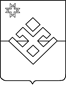 ПОСТАНОВЛЕНИЕГлавы   муниципального образования «Бурановское»От  12  марта  2021года                     с. Яган-Докья                                № 3Об утверждении заключения по результатам публичных слушанийНа основании постановления Главы муниципального образования «Бурановское» от 25.02.2021 года  № 2 «О проведении публичных слушаний по обсуждению проекта решения об исполнении бюджета  муниципального образования «Бурановское» за 2020 год», протокола публичных слушаний от 11.03.2021года (с. Яган-Докья, ул Трактовая, 1а), руководствуясь Федеральным законом от 06.10.2003г. № 131-ФЗ «Об общих принципах организации местного самоуправления в Российской Федерации», Уставом муниципального образования «Бурановское»,  Положением о порядке организации и проведения публичных слушаний в муниципальном образовании «Бурановское» ПОСТАНОВЛЯЮ:1. Заключение по результатам публичных слушаний по обсуждению проекта решения «Об исполнении бюджета муниципального образования «Бурановское» за 2020 год утвердить.2.Информацию о результатах публичных слушаний  разместить на официальном сайте муниципального образования «Бурановское».Глава муниципального образования «Бурановское»                                                                                Н.В.ДевятоваПриложение к постановлению Главы муниципального образования «Бурановское» от 12 марта 2021 года № 3Заключениепо результатам публичных слушаний по обсуждению проекта решения Об исполнении бюджета муниципального образования «Бурановское» за 2020 годТема: Обсуждение проекта  решения Об исполнении бюджета муниципального образования «Бурановское» за 2020 годПубличные слушания проводятся в соответствии с постановлением Главы муниципального образования «Бурановское» от  25 февраля 2021 года №2 «О проведении публичных слушаний  по проекту решения «Об исполнении  бюджета муниципального образования «Бурановское» за 2020 год».Информация об обнародовании проекта  решения «Об исполнении  бюджета муниципального образования «Бурановское» за 2020 год» опубликована на официальном сайте муниципального образования «Малопургинский район»/муниципальные образования/Бурановское/ важная информация , а также была размещена на специально оборудованных местах в помещении  администрации  поселения. Информация о проведении публичных слушаний размещена  на официальном сайте муниципального образования «Малопургинский район»/муниципальные образования/Бурановское/  в разделе «Публичные слушания».На публичных слушаниях присутствуют: Глава  муниципального образования «Бурановское»,  ведущий специалист-эксперт администрации муниципального образования «Бурановское», ведущий документовед администрации муниципального образования, инспектор по учету и бронированию военнообязанных администрации муниципального образования, депутаты Совета депутатов муниципального образования , жители с. Яган-Докья. В слушаниях принимают участие 9 человек (лист регистрации прилагается).Проводится голосование по предложенному проекту решения.    «за» - 9 человек, «против» - нет, «воздержались» - нет.  РЕШИЛИ:1. Проект решения «Об исполнении  бюджета муниципального образования «Бурановское» за 2020 год»  одобрить.Предложения и замечания граждан, являющихся участниками публичных слушанийПредложения и замечания граждан, являющихся участниками публичных слушанийучастник публичных слушаний внесший предложение и (или) замечаниесодержание предложений и (или) замечанийАранкулова Любовь ИвановнаС проектом решения Совета депутатов муниципального образования «Бурановское» «Об  исполнении бюджета  муниципального  образования «Бурановское» за 2020 год»    согласиться и рекомендовать Совету депутатов принять данное решение.